MAT Student Field Placement Request 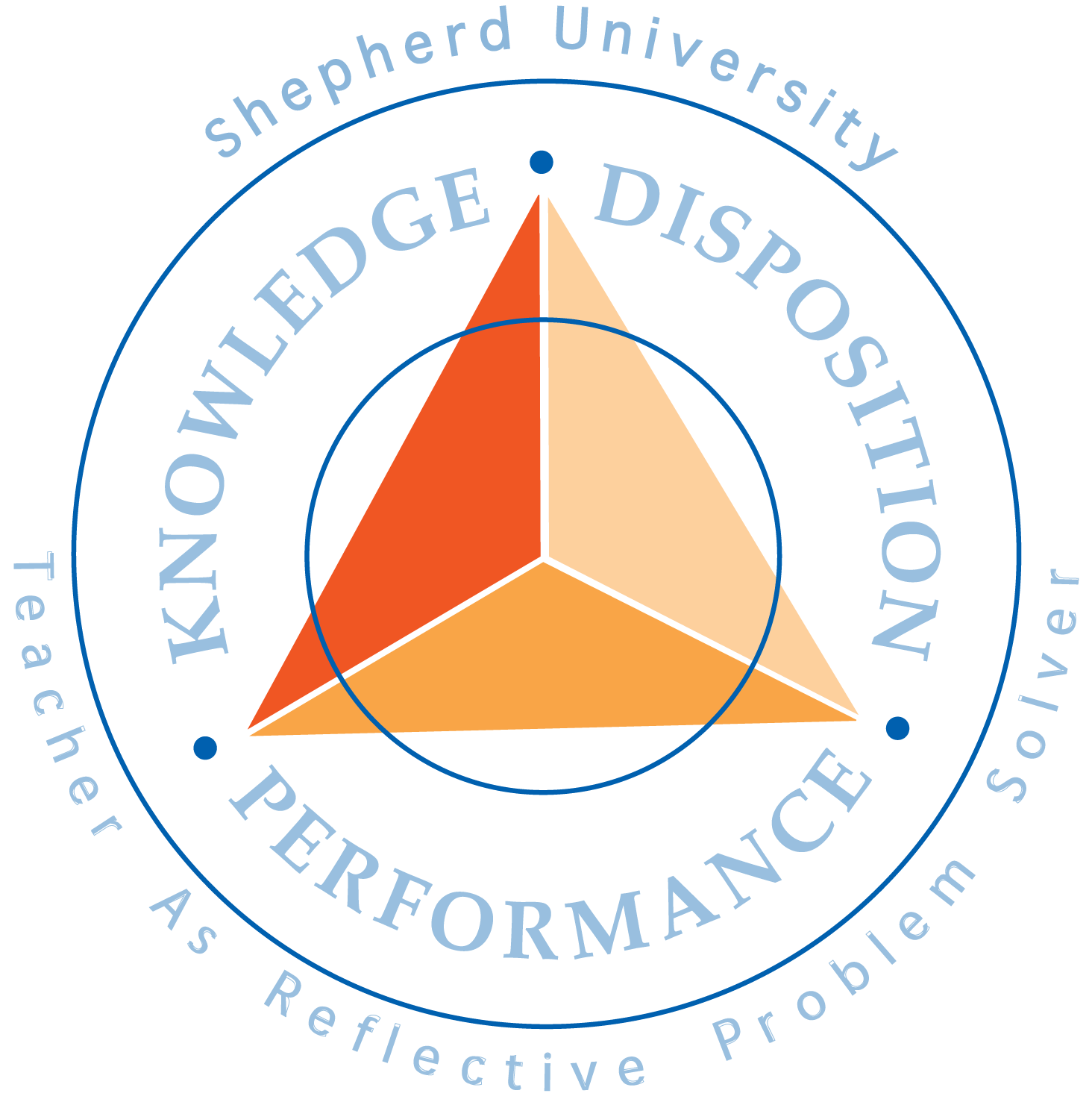 I. Student Information	Name: _________________________________________ Phone Number: ___________________________________	Address: ________________________________________________________________☐ On Campus ☐ Off Campus 		Email Address: ______________________@rams.shepherd.edu EDUC_______ Instructor: ______________________II. Current Semester	Please indicate which of the following course(s) you’re currently enrolled in: 	___ EDUC 582 Learning in Contexts			     ___ EDUC 585 Content Pedagogy	___ EDUC 583 Planning, Conducting, and Assessing Instruction   ___ EDUC 586 Literacy Acquisition and Developmental Reading 	___ EDUC 584 Classroom Ecology				     ___ EDUC 587 Diagnosing and Correcting Reading Difficulties II. Program Information ___ Art Education, P-A		___ English Education, 5-A			___ Mathematics Education, 5-A___ Biology Education, 9-A	___ Family & Consumer Science, 5-A 		___ Physical Education, P-A ___ Chemistry Education, 9-A	___ General Science, 5-A			___ Social Studies, 5-A___ Elementary Education, K-6	___ Health Education, 5-A (only with Phys. Ed.)	___ Spanish Education, 5-AIII. Previous Field Experiences  Please provide course number, name of public school, grade level, and name of host teacher. EDUC _____ School: _____________________________________ Grade & Teacher: ________________________EDUC _____ School: _____________________________________ Grade & Teacher: ________________________EDUC _____ School: _____________________________________ Grade & Teacher: ________________________EDUC _____ School: _____________________________________ Grade & Teacher: ________________________IV: Personal Information 1. High School Graduate of: ______________________________City & State: _______________________________2. Are you employed in any capacity by any school system?  ☐ Yes ☐ No   If yes, please identify district/school(s)*: _____________________________________________________________   Role: ☐ Full-time teacher ☐ Long-term substitute teacher   Do you have a valid First-Class Teaching Permit? ☐ Yes ☐ No		3. Do you have any relatives employed by any local school system? ☐ Yes ☐ No  If yes, please identify district/school(s): ______________________________________________________________ 4. Do you have any relatives attending school in any local school system? ☐ Yes ☐ No   If yes, please identify district/school(s): ______________________________________________________________ V. Agreements All statements must be checked and students must sign below for request to be processed.☐ I understand that I am not permitted to contact any school(s) to make my own arrangements, under any circumstances, even if I have a friend or family contact in the school system.  ☐ I understand that I may be placed in any partner school for my field placement. Placements cannot be guaranteed based on preferences or special requests. ☐ I understand that my field placement will not be changed once it is confirmed by the school system.  An exception is to a request by the school system; if any change is made students will be notified. ☐ I understand that I am responsible for providing my own transportation to the assigned school.   __ I do not have my own transportation.  I understand that a placement within walking distance will be requested but cannot be guaranteed.  ☐ I understand that I must have proof of a current TB test prior to reporting to any assigned school for field experience. ☐ I understand that I am responsible for obtaining teacher contact information after I have receiving a confirmed field placement.   ☐ I understand that I must fulfill all scheduled hours of my field experience.   ☐ I understand that I am responsible for contacting my instructor and the field placement coordinator (hbaker@shepherd.edu) immediately should I no longer need a field placement.  ☐ I understand that I may not complete field experience at a school where my family members and or relatives are currently attending or employed or in any capacity.  ☐ I understand that I must be under the supervision of a licensed teacher at all times while in the assigned classroom.  ☐ I understand that my field experience must be completed in the area in which I am seeking certification. ☐ I have read & understand the conditions & consequences of voluntary withdrawal and involuntary withdrawal procedures as found in the Shepherd University Teacher Education Program Practicum Manual. Student Signature:  ____________________________________________________ Date: _____________